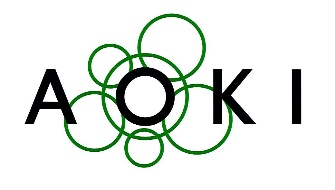 お客様各位2022年2月8日株式会社青木商店新型コロナウイルス感染者発生についてのお知らせ平素より弊社店舗をご利用頂きまして誠にありがとうございます。弊社運営の「FRUITS IN LIFE　東京ミッドタウン店」において、スタッフ1名が新型コロナウイルスに感染していることが2月8日（火）に確認されました。当該スタッフにつきましては、保健所・医療機関のご指示により隔離・経過観察を行っております。当該スタッフの最終出勤日は2月5日(土)で、保健所から店舗休業の必要が無いとの判断を受けておりますが、万全を期すため所定の消毒作業を実施しました。その後安全性を十分に確認した上で営業を行っております。弊社は今後も新型コロナウイルス感染防止対策を一層強化していくと共に、お客様と従業員の安心・安全を最優先に考え、感染拡大防止に全力で取り組んでまいります。お客様には何卒ご理解賜りますようお願い申し上げます。